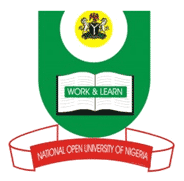 NATIONAL OPEN UNIVERSITY OF NIGERIA14-16 AHMADU BELLO WAY, VICTORIA ISLAND LAGOS                                  SCHOOL OF SCIENCE AND TECHNOLOGYMAY/JUNE 2012 EXAMINATIONCIT636: Computer ProgrammingTIME ALLOWED: 2HRSInstructions: Attempt any four (4) questionsQuestion 1Write short notes on the followingMachine Language (6 marks)Symbolic languages (7 marks)High Languages (7 marks)Program Control( 5 marks)Question 2Explain the following terms;Conversion Error (5 marks)Syntax Error (5 marks)Round-off Error (5 marks)Run-time Error (5 marks)Logical Error (5 marks)Question 3Enumerate five properties of a good Program. (10 marks)Itemize the generic format/form of the main unit of a Program. (15 marks)Question 4Write briefly on Allocatable Arrays in FORTRAN (5 marks)Write a simple FORTRAN Program for the summation and the product of three numbers.(20 marks)Question 5What are?ARRAYS?  (7 marks)Static Size Arrays (6 marks)Dynamic Arrays 7 marks)The IF Statements(6 marks)Question 6Study the program below;Explain each line of code. (20 marks)What does the program do? (5 marks)PROGRAM print_random  IMPLICIT noneREAL :: rINTEGER :: i  CALL RANDOM_SEED   DO i=1,5    CALL RANDOM_NUMBER(r)         WRITE (6,'(f9.7)') r   END DOEND PROGRAM print_random